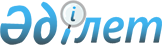 Мәслихаттың 2010 жылғы 22 желтоқсандағы № 389 "Мендіқара ауданының 2011-2013 жылдарға арналған аудандық бюджеті туралы" шешіміне өзгерістер енгізу туралыҚостанай облысы Меңдіқара ауданы мәслихатының 2011 жылғы 28 қазандағы № 489 шешімі. Қостанай облысы Меңдіқара ауданының Әділет басқармасында 2011 жылғы 8 қарашада № 9-15-157 тіркелді

      Меңдіқара аудандық мәслихаты ШЕШТІ:



      1. "Меңдіқара ауданының 2011-2013 жылдарға арналған аудандық бюджеті туралы" мәслихаттың 2010 жылғы 22 желтоқсандағы № 389 шешіміне (Нормативтік құқықтық актілерді мемлекеттік тіркеу тізілімінде 9-15-140 нөмірімен тіркелген, 2011 жылғы 20 қаңтарда "Меңдіқара үні" аудандық газетінде жарияланған) мына өзгерістер енгізілсін:



      көрсетілген шешімнің 1-тармағының 1), 2), 3), 4), 5), 6) тармақшалары жаңа редакцияда жазылсын:

      "1) кірістер – 1694828,5 мың теңге, оның ішінде:

      салықтық түсімдер – 374725,0 мың теңге;

      салықтық емес түсімдер – 5659,0 мың теңге;

      негізгі капиталды сатудан түсетін түсімдер – 7803,0 мың теңге;

      трансферттердің түсімдері – 1306641,5 мың теңге;

      2) шығыстар – 1698112,2 мың теңге;

      3) таза бюджеттік кредиттеу – 36410,0 мың теңге, оның ішінде:

      бюджеттік кредиттер – 37716,0 мың теңге;

      бюджеттік кредиттерді өтеу – 1306,0 мың теңге;

      4) қаржы активтерімен операциялар бойынша сальдо – 15100,0 мың теңге, оның ішінде:

      қаржы активтерін сатып алу – 15100,0 мың теңге;

      5) бюджет тапшылығы (профицит) – -54793,7 мың теңге;

      6) бюджет тапшылығын қаржыландыру (профицитті пайдалану) – 54793,7 мың теңге.";



      көрсетілген шешімнің 3, 4-тармақтары жана редакцияда жазылсын:

      "3. 2011 жылға арналған аудандық бюджетте нысаналы ағымдағы трансферттерді мынадай мөлшерде қайтару көзделгені ескерілсін:

      республикалық бюджетке 2213,6 мың теңге сомасында;

      облыстық бюджетке 72,1 мың теңге сомасында.";



      "4. 2011 жылға арналған аудандық бюджетте сыйақы және өзге де төлемдерді төлеу бойынша қарыздарға қызмет көрсету бойынша республикалық бюджеттен берілген қарыздар 1,1 мың теңге сомасында қайтару көзделгені ескерілсін.";



      аталған шешімнің 1, 6, 7-қосымшалары осы шешімнің 1, 2, 3-қосымшаларына сәйкес жаңа редакцияда жазылсын.



      2. Осы шешім 2011 жылғы 1 қаңтардан бастап қолданысқа енгізіледі.      Сессия төрайымы                            Г. Қаленова      Аудандық

      мәслихаттың хатшысы                        В. Леонов      КЕЛІСІЛДІ:      "Меңдіқара ауданының қаржы бөлімі"

      мемлекеттік мекемесінің бастығы

      ____________________ С. Хабалкина      "Меңдіқара ауданының экономика

      және бюджет жоспарлау бөлімі"

      мемлекеттік мекемесінің бастығы

      ____________________ Г. Айсенова

Мәслихаттың         

2011 жылғы 28 қазандағы   

№ 489 шешіміне 1-қосымша  Мәслихаттың         

2010 жылғы 22 желтоқсандағы  

№ 389 шешіміне 1-қосымша    2011 жылға арналған Меңдіқара ауданының бюджеті

Мәслихаттың         

2011 жылғы 28 қазандағы   

№ 489 шешіміне 2-қосымша  Мәслихаттың         

2010 жылғы 22 желтоқсандағы  

№ 389 шешіміне 6-қосымша    2011 жылға арналған селолардың және селолық округтердің бюджеттік бағдарламаларының тізімі

Мәслихаттың         

2011 жылғы 28 қазандағы     

№ 489 шешіміне 3-қосымша    Мәслихаттың         

2010 жылғы 22 желтоқсандағы  

№ 389 шешіміне 7-қосымша    2011 жылғы жергілікті бюджет қаражаттарынан дамытуға

нысалы трансферттер есебінен қаржыландырылатын жергілікті

инвестициялық жобалардың тізбесі
					© 2012. Қазақстан Республикасы Әділет министрлігінің «Қазақстан Республикасының Заңнама және құқықтық ақпарат институты» ШЖҚ РМК
				СанаттыСанаттыСанаттыСанаттыСанаттыСанаттыСомасы,

мың теңгеСыныбыСыныбыСыныбыСыныбыСомасы,

мың теңгеІшкі сыныпІшкі сыныпІшкі сыныпСомасы,

мың теңгеЕрекшелігіЕрекшелігіСомасы,

мың теңгеАтауыСомасы,

мың теңгеКірістер1694828,5Салықтық түсімдер374725,01101000Корпорациялық табыс

салығы181278,01101200Жеке табыс салығы181278,01103100Әлеуметтік салық127142,01104000Меншікке салынатын

салықтар49252,01104100Мүлікке салынатын

салықтар9294,01104300Жер салығы2391,01104400Көлік құралдарына

салынатын салық29417,01104500Бірыңғай жер салығы8150,01105000Тауарларға,

жұмыстарға

және қызметтерге

салынатын ішкі

салықтар14879,01105200Акциздер1783,01105300Табиғи және басқа

ресурстарды

пайдаланғанғаны

үшін түсетін

түсімдер8065,01105400Кәсіпкерлік және

кәсіби қызметті

жүргізгені үшін

алынатын алымдар4993,01105500Ойын бизнесіне салық38,01108000Заңдық мәнді

іс-әрекеттерді

жасағаны

және (немесе) оған

уәкілеттігі бар

мемлекеттік органдар

немесе лауазымды

адамдар

құжаттар бергені

үшін алынатын

міндетті төлемдер2174,01108100Мемлекеттік баж2174,02200000Салықтық емес

түсімдер5659,02201000Мемлекеттік

меншіктен

түсетін кірістер1472,02201500Мемлекет

меншігіндегі

мүлікті жалға

беруден түсетін

кірістер1471,02201700Мемлекеттіқ

бюджеттен

берілген кредиттер

бойынша сыйақылар1,02202000Мемлекеттіқ

бюджеттен

қаржыландырылатын

мемлекеттіқ

мекемелердің

тауарларды

(жұмыстарды,

қызметтерді)

өткізуінен түсетін

түсімдер315,02202100Мемлекеттіқ

бюджеттен

қаржыландырылатын

мемлекеттіқ

мекемелердің

тауарларды

(жұмыстарды,

қызметтерді)

өткізуінен түсетін

түсімдер315,02206000Басқа да салықтық

емес түсімдер3872,02206100Басқа да салықтық

емес түсімдер3872,03300000Негізгі капиталды

сатудан түсетін

түсімдер7803,03301100Мемлекеттік

мекемелерге

бекітілген

мемлекеттік мүлекті

сату4000,03303000Жерді және

материалдық емес

активтерді сату3803,03303100Жерді сату3794,03303200Материалдық емес

активтерді сату9,04400000Трансферттердің

түсімдері1306641,54402000Мемлекеттік

басқарудың жоғары

тұрған органдарынан

түсетін

трансферттер1306641,540202200Облыстық бюджеттен

түсетін

трансферттер1306641,5Функционалдық топФункционалдық топФункционалдық топФункционалдық топФункционалдық топФункционалдық топСомасы,

мың теңгеКіші функцияКіші функцияКіші функцияКіші функцияКіші функцияСомасы,

мың теңгеБюджеттік бағдарламалардың

әкімшісіБюджеттік бағдарламалардың

әкімшісіБюджеттік бағдарламалардың

әкімшісіСомасы,

мың теңгеБағдарламаБағдарламаСомасы,

мың теңгеАТАУЫСомасы,

мың теңгеIIШығындар1698112,201Жалпы сипаттағы

мемлекеттік

қызметтер173935,80101Мемлекеттік

басқарудың жалпы

функцияларын

орындайтын өкілді,

атқарушы және басқа

органдар151339,9112Аудан (облыстық

маңызы бар қала)

мәслихатының

аппараты12476,0001Аудан (облыстық

маңызы бар қала)

мәслихатының

қызметін қамтамасыз

ету жөніндегі

қызметтер12366,0003Мемлекеттік

органдардың күрделі

шығыстары110,0122Аудан (облыстық

маңызы бар қала)

әкімінің аппараты46805,0001Аудан (облыстық

маңызы бар қала)

әкімінің қызметін

қамтамасыз ету

жөніндегі қызметтер40866,0003Мемлекеттік

органдардың күрделі

шығыстары5939,0123Қаладағы аудан,

аудандық маңызы бар

қала, кент (село),

ауылдық (селолық)

округ әкімінің

аппараты92058,9001Аудан, село,

селолық округ

әкімінің қызметін

қамтамасыз ету

жөніндегі қызметтер90406,0022Мемлекеттік

органдардың күрделі

шығыстары1652,90202Қаржылық қызмет14237,9452Ауданның (облыстық

маңызы бар қаланың)

қаржы бөлімі14237,9001Аудандық бюджетті

орындау және

коммуналдық

меншікті (облыстық

маңызы бар қаланың)

басқару саласындағы

мемлекеттік

саясатты іске асыру

жөніндегі қызметтер13842,9004Біржолғы талондарды

беру жөніндегі

жұмысты және

біржолғы талондарды

іске асырудан

сомаларды жинаудың

толықтығын

қамтамасыз етуді

ұйымдастыру18,0010Коммуналдық

меншікті

жекешелендіруді

ұйымдастыру45,0011Коммуналдық

меншікке түскен

мүлікті есепке алу,

сақтау, бағалау

және сату237,0018Мемлекеттік

органдардың күрделі

шығыстары95,00505Жоспарлау және

статистикалық

қызмет8358,0453Ауданның (облыстық

маңызы бар қаланың)

экономика және

бюджеттік жоспарлау

бөлімі8358,0001Экономикалық

саясатты,

мемлекеттік

жоспарлау жүйесін

қалыптастыру және

дамыту және ауданды

(облыстық маңызы

бар қаланың)

басқару саласындағы

мемлекеттік

саясатты іске асыру

жөніндегі қызметтер8248,0004Мемлекеттік

органдардың күрделі

шығыстары110,002Қорғаныс1255,00101Әскери мұқтаждар1255,0122Аудан (облыстық

маңызы бар қаланың)

әкімінің аппараты1255,0005Жалпыға бірдей

әскери міндетті

атқару шеңберіндегі

іс-шаралар1255,004Білім беру1185688,00101Мектепке дейінгі

тәрбие және оқыту73625,0123Қаладағы аудан,

аудандық маңызы бар

қала, кент (село),

ауылдық (селолық)

округ әкімінің

аппараты64873,0004Мектепке дейінгі

тәрбие ұйымдарын

қолдау64653,0025Мектеп

мұғалімдеріне және

мектепке дейінгі

ұйымдардың

тәрбиешілеріне

біліктілік санаты

үшін қосымша ақының

көлемін ұлғайту220,0464Ауданның (облыстық

маңызы бар қаланың)

білім беру бөлімі8752,0021Мектеп

мұғалімдеріне және

мектепке дейінгі

ұйымдардың

тәрбиешілеріне

біліктілік санаты

үшін қосымша ақының

көлемін ұлғайту8752,00202Бастауыш, негізгі,

орта және жалпы

орта білім беру1076360,0123Қаладағы аудан,

аудандық маңызы бар

қала, кент (село),

ауылдық (селолық)

округ әкімінің

аппараты2453,0005Ауылдық (селолық)

жерлерде балаларды

мектепке дейін

тегін алып баруды

және кері алып

келуді ұйымдастыру2453,0464Ауданның (облыстық

маңызы бар қаланың)

білім беру бөлімі1073907,0003Жалпы білім беру1034863,0006Балалар үшін

қосымша білім беру39044,00909Білім беру

саласындағы өзге де

қызметтер35703,0464Ауданның (облыстық

маңызы бар қаланың)

білім беру бөлімі35703,0001Жергілікті деңгейде

білім беру

саласындағы

мемлекеттік

саясатты іске асыру

жөніндегі

қызметтер8142,0005Ауданның (облыстық

маңызы бар қаланың)

мемлекеттік білім

беру мекемелер үшін

оқулықтар мен

оқу-әдістемелік

кешендерді сатып

алу және жетқізу7021,0012Мемлекеттік

органдардың күрделі

шығыстары870,0015Жетім баланы (жетім

балаларды) және

ата-аналарының

қамқорынсыз қалған

баланы (балаларды)

күтіп-ұстауға

асыраушыларына ай

сайынғы ақшалай

қаражат төлемдері14364,0020Үйде оқытылатын

мүгедек балаларды

жабдықпен,

бағдарламалық

қамтыммен

қамтамасыз ету5306,006Әлеуметтік көмек

және әлеуметтік

қамсыздандыру78142,00202Әлеуметтік көмек62342,0451Ауданның (облыстық

маңызы бар қаланың)

жұмыспен қамту және

әлеуметтік

бағдарламалар

бөлімі62342,0002Еңбекпен қамту

бағдарламасы10908,0005Мемлекеттік атаулы

әлеуметтік көмек1758,0006Тұрғын үй көмегі50,0007Жергілікті өкілетті

органдардың шешімі

бойынша мұқтаж

азаматтардың

жекелеген топтарына

әлеуметтік көмек4975,0010Үйден тәрбиеленіп

оқытылатын мүгедек

балаларды

материалдық

қамтамасыз ету854,0014Мұқтаж азаматтарға

үйде әлеуметтік

көмек көрсету12843,001618 жасқа дейінгі

балаларға

мемлекеттік

жәрдемақылар23287,0017Мүгедектерді оңалту

жеке бағдарламасына

сәйкес, мұқтаж

мүгедектерді

міндетті гигиеналық

құралдарымен

қамтамасыз етуге

жеке ымдау тілі

мамандарының, жеке

көмекшілердің

қызмет көрсету1250,0023Жұмыспен қамту

орталықтарының

қызметін қамтамасыз

ету6417,00909Әлеуметтік көмек

және әлеуметтік

қамтамасыз ету

салаларындағы өзге

де қызметтер15800,0451Ауданның (облыстық

маңызы бар қаланың)

жұмыспен қамту және

әлеуметтік

бағдарламалар

бөлімі15800,0001Жергілікті деңгейде

халық үшін

әлеуметтік

бағдарламаларды

жұмыспен қамтуды

қамтамасыз етуді

іске асыру

саласындағы

мемлекеттік

саясатты іске асыру

жөніндегі

қызметтер15528,0011Жәрдемақыларды және

басқада әлеуметтік

төлемдерді есептеу,

төлеу мен жеткізу

бойынша қызметтерге

ақы төлеу272,007Тұрғын

үй–коммуналдық

шаруашылығы28862,00101Тұрғын үй

шаруашылығы2490,0458Ауданның (облыстық

маңызы бар қаланың)

тұрғын

үй-коммуналдық

шаруашылығы,

жолаушылар көлігі

және автомобиль

жолдары бөлімі2490,0004Азаматтардың

жекелген санаттарын

тұрғын үймен

қамтамасыз ету2490,00303Елді мекендерді

көркейту26372,0123Қаладағы аудан,

аудандық маңызы бар

қала, кент (село),

ауылдық (селолық)

округ әкімінің

аппараты26372,0008Елді мекендерде

көшелерді

жарықтандыру11441,0009Елді мекендердің

санитариясын

қамтамасыз ету3035,0010Жерлеу орындарын

күтіп-ұстау және

туысы жоқ адамдарды

жерлеу110,0011Елді мекендерді

абаттандыру мен

көгалдандыру11786,008Мәдениет, спорт,

туризм және

ақпараттық кеңістік99082,00101Мәдениет саласындағы

қызмет40760,0455Ауданның (облыстық

маңызы бар қаланың)

мәдениет және

тілдерді дамыту

бөлімі40760,0003Мәдени-демалыс

жұмысын қолдау40760,00202Спорт4084,0465Ауданның (облыстық

маңызы бар қаланың)

Дене шынықтыру және

спорт бөлімі4084,0005Ұлттық және

бұқаралық спорт

түрлерін дамыту457,0006Аудандық деңгейде

спорттық жарыстар

өткізу750,0007Әртүрлі спорт

түрлері бойынша

аудан құрама

командаларының

мүшелерін дайындау

және олардың

облыстық спорт

жарыстарына қатысуы2877,00303Ақпараттық кеңістік37295,0455Ауданның (облыстық

маңызы бар қаланың)

мәдениет және

тілдерді дамыту

бөлімі34495,0006Аудандық (қалалық)

кітапханалардың

жұмыс істеуі33620,0007Мемлекеттік тілді

және Қазақстан

халықтарының басқа

тілдерін дамыту875,0456Ауданның (облыстық

маңызы бар қаланың)

ішкі саясат бөлімі2800,0002Газеттер мен

журналдар арқылы

мемлекеттік

ақпараттық саясатын

жүргізу2260,0005Телерадио

хабарларын тарату

арқылы мемлекеттік

ақпараттық саясат

жүргізу жөніндегі

қызметтер540,00909Мәдениет, спорт,

туризм және

ақпараттық

кеңістікті

ұйымдастыру

жөніндегі өзге де

қызметтер16943,0455Ауданның (облыстық

маңызы бар қаланың)

мәдениет және

тілдерді дамыту

бөлімі6941,0001Жергілікті деңгейде

тілдерді және

мәдениетті дамыту

саласындағы

мемлекеттік

саясатты іске асыру

жөніндегі қызметтер6831,0010Мемлекеттік

органдардың күрделі

шығыстары110,0456Ауданның (облыстық

маңызы бар қаланың)

ішкі саясат бөлімі6225,0001Жергілікті деңгейде

акпарат,

мемлекеттілікті

нығайту және

азаматтардың

әлеуметтік

сенімділігін

қалыптастыруда

мемлекеттік

саясатты іске асыру

жөніндегі қызметтер5120,0003Жастар саясаты

саласындағы

аумақтық

бағдарламаны іске

асыру1000,0006Мемлекеттік

органдардың күрделі

шығыстары105,0465Ауданның (облыстық

маңызы бар қаланың)

Дене шынықтыру және

спорт бөлімі3777,0001Жергілікті деңгейде

мәдениет және

тілдерді дамыту

саласындағы

мемлекеттік

саясатты іске асыру

жөніндегі қызметтер3777,010Ауыл, су, орман,

балық шаруашылығы,

ерекше қорғалатын

табиғи аумақтар,

қоршаған ортаны

және жануарлар

дүниесін қорғау,

жер қатынастары53206,60101Ауыл шаруашылығы3122,2475Ауданның (облыстық

маңызы бар қаланың)

кәсіпкерлік, ауыл

шаруашылығы және

ветеринария бөлімі3122,2099Ауылдық елді

мекендердегі

әлеуметтік сала

мамандарын қолдау

шараларын іске

асыру3122,20202Су шаруашылығы31037,4466Ауданның (облыстық

маңызы бар қаланың)

сәулет, қала

құрылысы және

құрылыс бөлімі31037,4012Сумен жабдықтау

жүйесін дамыту31037,40606Жер қатынастары5825,0463Ауданның (облыстық

маңызы бар қаланың)

жер қатынастар

бөлімі5825,0001Аудан аумағында жер

қатынастарын реттеу

саласындағы

мемлекеттік

саясатты іске асыру

жөніндегі қызметтер

(облыстық маңызы

бар қаланың)5715,0007Мемлекеттік

органдардың күрделі

шығыстары110,00909Ауыл, су, орман,

балық, шаруашылығы

және қоршаған

ортаны қорғау мен

жер қатынастары

саласындағы өзге де

қызметтер13222,0475Ауданның (облыстық

маңызы бар қаланың)

кәсіпкерлік және

ауыл шаруашылығы

және ветеринария

бөлімі13222,0013Эпизоотияға қарсы

іс-шаралар жүргізу13222,011Өнеркәсіп,

сәулеттік қала

құрылысы және

құрылыс қызметі7460,00202Сәулеттік, қала

құрылысы және

құрылыс қызметі7460,0466Ауданның (облыстық

маңызы бар қаланың)

сәулет, қала

құрылысы және

құрылыс бөлімі7460,0001Құрылыс, облыс

қалаларының,

аудандарының және

елді мекендерінің

сәулеттік бейнесін

жақсарту

саласындағы

мемлекеттік

саясатты іске асыру

және ауданның

(облыстық маңызы

бар қаланың)

аумағын оңтайлы

және тиімді қала

құрылыстық игеруді

қамтамасыз ету

жөніндегі қызметтер

(облыстық маңызы

бар қаланың)7460,012Көлік және

коммуникация36000,00101Автомобиль көлігі36000,0458Ауданның (облыстық

маңызы бар қаланың)

тұрғын

үй-коммуналдық

шаруашылығы

жолаушылар көлігі

және автомобиль

жолдары бөлімі36000,0023Автомобиль

жолдарының жұмыс

істеуін қамтамасыз

ету36000,013Басқалар33106,30909Басқалар33106,3451Ауданның (облыстық

маңызы бар қаланың)

жұмыспен қамту және

әлеуметтік

бағдарламалар

бөлімі1560,0022"Бизнестің жол

картасы 2020"

бағдарламасы

шеңберінде жеке

кәсіпкерлікті

қолдау1560,0452Ауданның (облыстық

маңызы бар қаланың)

қаржы бөлімі1199,0012Ауданның (облыстық

маңызы бар қаланың)

жергілікті атқарушы

органының резерві1199,0458Ауданның (облыстық

маңызы бар қаланың)

тұрғын

үй-коммуналдық

шаруашылығы

жолаушылар көлігі

және автомобиль

жолдары бөлімі6949,3001Жергілікті деңгейде

тұрғын

үй-коммуналдық

шаруашылығы,

жолаушылар көлігі

және автомобиль

жолдары саласындағы

мемлекеттік

саясатты іске асыру

жөніндегі қызметтер

(облыстық маңызы

бар қаланың)6666,3013Мемлекеттік

органдардың күрделі

шығыстары283,0475Ауданның (облыстық

маңызы бар қаланың)

кәсіпкерлік, ауыл

шаруашылығы және

ветеринария бөлімі23398,0001Жергілікті деңгейде

кәсіпкерлік,

өнеркәсіп, ауыл

шаруашылығы және

ветеринарии

саласындағы

мемлекеттік

саясатты іске асыру

жөніндегі қызметтер21002,0003Мемлекеттік

органдардың күрделі

шығыстары2396,014Борышқа қызмет

көрсету1,10101Борышқа қызмет көрсету1,1452Ауданның (облыстық

маңызы бар қаланың)

қаржы бөлімі1,1013Жергілікті атқарушы

органдардың

облыстық бюджеттен

қарыздар бойынша

сыйақылар мен өзге

де төлемдерді төлеу

бойынша борышына

қызмет көрсету1,115Трансферттер1373,40101Трансферттер1373,4452Ауданның (облыстық

маңызы бар қаланың)

қаржы бөлімі1373,4006Нысаналы

пайдаланылмаған

(толық

пайдаланылмаған)

трансферттерді

қайтару448,4024Мемлекеттік

органдардың

функцияларын

мемлекеттік

басқарудың төмен

тұрған

деңгейлерінен

жоғарғы деңгейлерге

беруге байланысты

жоғары тұрган

бюджеттерге

берілетін ағымдағы

нысаналы

трансферттер925,0III. Таза бюджеттік

кредиттеу36410,0Бюджеттік кредиттер37716,010Ауыл, су, орман,

балық шаруашылығы,

ерекше қорғалатын

табиғи аумақтар,

қоршаған ортаны

және жануарлар

дүниесін қорғау,

жер қатынастары37716,0475Ауданның (облыстық

маңызы бар қаланың)

кәсіпкерлік, ауыл

шаруашылығы және

ветеринария бөлімі37716,0009Ауылдық елді

мекендердің

әлеуметтік саласының

мамандарын

әлеуметтік қолдау

шараларын іске

асыру үшін

бюджеттік кредиттер37716,005Бюджеттік

кредиттерді өтеу1306,0IV. Қаржы

активтерімен

операциялар бойынша

сальдо15100,0Қаржы активтерін

алу15100,013Басқалар15100,00909Басқалар15100,0452Ауданның (облыстық

маңызы бар қаланың)

қаржы бөлімі15100,014Заңды тұлғалардың

жарғылық капиталын

қалыптастыру немесе

ұлғайту15100,0V. Бюджеттік

тапшылық (-) /

профицит (+)-54793,7VI. Бюджеттік

тапшылықты

қаржыландыру

(профицитті

пайдалану)54793,707Қарыздар түсімі37716,00101Мемлекеттік ішкі

қарыздар37716,002Қарыз алу

келісім-шарттары37716,003Ауданның (облыстық

маңызы бар қаланың)

жергілікті атқарушы

органы алатын

қарыздар37716,016Қарыздарды өтеу1318,40101Қарыздарды өтеу1318,4452Ауданның (облыстық

маңызы бар қаланың)

қаржы бөлімі1318,4008Жергілікті атқарушы

органның жоғары

тұрған бюджет

алдындағы борышын

өтеу1306,0021Жергілікті

бюджеттен бөлінген

пайдаланылмаған

бюджеттік

кредиттерді қайтару12,480000000Бюджет

қаражаттарының

пайдаланылатын

қалдықтары18396,10101000Бюджет қаражаты

қалдықтары18396,1100Бюджет қаражатының

бос қалдықтары18396,150000000Бюджеттік

кредиттерді өтеу1306,050101Бюджеттік

кредиттерді өтеу1306,050101113Жеке тұлғаларға

жергілікті

бюджеттен берілген

бюджеттік

кредиттерді өтеу1306,0Функционалдық топФункционалдық топФункционалдық топФункционалдық топФункционалдық топСомасы,

мың теңгеКіші функцияКіші функцияКіші функцияКіші функцияСомасы,

мың теңгеБюджеттік бағдарламалардың әкімшісіБюджеттік бағдарламалардың әкімшісіБюджеттік бағдарламалардың әкімшісіСомасы,

мың теңгеБағдарламаБағдарламаСомасы,

мың теңгеАТАУЫСомасы,

мың теңгеIIШығындар185756,901Жалпы сипаттағы мемлекеттік

қызмет көрсетулер185756,901Мемлекеттік басқарудың жалпы

функцияларын орындайтын

өкілді, атқарушы және басқа

органдар185756,9123Қаладағы аудан, аудандық

маңызы бар қала, кент, село,

селолық округ әкімінің

аппараты185756,9001Аудан, село, селолық округ

әкімінің қызметін қамтамасыз

ету жөніндегі қызметтер90406,0022Мемлекеттік органдардың

күрделі шығыстары1652,9005Ауылдық жерлерде балаларды

мектепке дейін тегін алып

баруды және кері алып келуді

ұйымдастыру2453,0008Елді мекендерде көшелерді

жарықтандыру11441,0009Елді мекендердің санитариясын

қамтамасыз ету3035,0010Жерлеу орындарын күтіп-ұстау

және туысы жоқ адамдарды

жерлеу110,0011Елді мекендерді абаттандыру

мен көгалдандыру11786,0004Мектепке дейінгі тәрбиелеу

және оқыту ұйымдарының

қызметтін қамтамасыз ету64653,0025Мектеп мұғалімдеріне және

мектепке дейінгі ұйымдардың

тәрбиешілеріне біліктілік

санаты үшін қосымша ақы

көлемін ұлғайту220,0123Алешин селолық округі6876,0001Аудан, село, селолық округ

әкімінің қызметін қамтамасыз

ету жөніндегі қызметтер6628,0022Мемлекеттік органдардың

күрделі шығыстары110,0008Елді мекендерде көшелерді

жарықтандыру138,0Борков селолық округі5771,0001Аудан, село, селолық округ

әкімінің қызметін қамтамасыз

ету жөніндегі қызметтер5587,0008Елді мекендерде көшелерді

жарықтандыру184,0Буденный селолық округі6799,0001Аудан, село, селолық округ

әкімінің қызметін қамтамасыз

ету жөніндегі қызметтер5839,0022Мемлекеттік органдардың

күрделі шығыстары307,0005Мектепке дейінгі тәрбие

ұйымдарының қызметін

қамтамасыз ету465,0008Елді мекендерде көшелерді

жарықтандыру188,0Введен селолық округі7832,0001Аудан, село, селолық округ

әкімінің қызметін қамтамасыз

ету жөніндегі қызметтер6682,0022Мемлекеттік органдардың

күрделі шығыстары110,0005Мектепке дейінгі тәрбие

ұйымдарының қызметін

қамтамасыз ету740,0008Елді мекендерде көшелерді

жарықтандыру200,0009Елді мекендердің санитариясын

қамтамасыз ету100,0Каменскорал селолық округі5556,0001Аудан, село, селолық округ

әкімінің қызметін қамтамасыз

ету жөніндегі қызметтер5461,0008Елді мекендерде көшелерді

жарықтандыру95,0Краснопреснен селолық округі7315,0001Аудан, село, селолық округ

әкімінің қызметін қамтамасыз

ету жөніндегі қызметтер6293,0022Мемлекеттік органдардың

күрделі шығыстары248,0005Мектепке дейінгі тәрбие

ұйымдарының қызметін

қамтамасыз ету574,0008Елді мекендерде көшелерді

жарықтандыру200,0Қарақоға селолық округі7080,0001Аудан, село, селолық округ

әкімінің қызметін қамтамасыз

ету жөніндегі қызметтер6620,0022Мемлекеттік органдардың

күрделі шығыстары110,0008Елді мекендерде көшелерді

жарықтандыру90,0005Мектепке дейінгі тәрбие

ұйымдарының қызметін

қамтамасыз ету260,0Ломоносов селолық округі7959,0001Аудан, село, селолық округ

әкімінің қызметін қамтамасыз

ету жөніндегі қызметтер7388,0022Мемлекеттік органдардың

күрделі шығыстары378,0008Елді мекендерде көшелерді

жарықтандыру193,0Михайлов селолық округі16826,0001Аудан, село, селолық округ

әкімінің қызметін қамтамасыз

ету жөніндегі қызметтер7843,0022Мемлекеттік органдардың

күрделі шығыстары180,0004Мектепке дейінгі тәрбиелеу

және оқыту ұйымдарының

қызметтін қамтамасыз ету8201,0008Елді мекендерде көшелерді

жарықтандыру563,0025Мектеп мұғалімдеріне және

мектепке дейінгі ұйымдардың

тәрбиешілеріне біліктілік

санаты үшін қосымша ақының

көлемін ұлғайту39,0Первомай селолық округі9117,0001Аудан, село, селолық округ

әкімінің қызметін қамтамасыз

ету жөніндегі қызметтер7587,0005Мектепке дейінгі тәрбие

ұйымдарының қызметін

қамтамасыз ету414,0008Елді мекендерде көшелерді

жарықтандыру1116,0Соснов селолық округі16869,0001Аудан, село, селолық округ

әкімінің қызметін қамтамасыз

ету жөніндегі қызметтер6759,0004Мектепке дейінгі тәрбиелеу

және оқыту ұйымдарының

қызметтін қамтамасыз ету9910,0008Елді мекендерде көшелерді

жарықтандыру200,0Теңіз селолық округі7112,0001Аудан, село, селолық округ

әкімінің қызметін қамтамасыз

ету жөніндегі қызметтер6732,0022Мемлекеттік органдардың

күрделі шығыстары110,0008Елді мекендерде көшелерді

жарықтандыру200,0011Елді мекендерді абаттандыру

мен көгалдандыру70,0Боровской селосы әкімінің

аппараты80644,9001Аудан, село, селолық округ

әкімінің қызметін қамтамасыз

ету жөніндегі қызметтер10987,0022Мемлекеттік органдардың

күрделі шығыстары99,903Елді мекендерді көркейту22835,0123Аудандық, село, селолық

округі әкімінің аппараты22835,0008Елді мекендерде көшелерді

жарықтандыру8074,0009Елді мекендердің санитариясын

қамтамасыз ету2935,0010Жерлеу орындарын күтіп-ұстау

және туысы жоқ адамдарды

жерлеу110,0011Елді мекендерді абаттандыру

мен көгалдандыру11716,0123Аудандық, село, селолық

округі әкімінің аппараты46723,0004Мектепке дейінгі тәрбие

ұйымдарының қызметін

қамтамасыз ету46542,0025Мектеп мұғалімдеріне және

мектепке дейінгі ұйымдардың

тәрбиешілеріне біліктілік

санаты үшін қосымша ақының

көлемін ұлғайту181,0Функционалдық топФункционалдық топФункционалдық топФункционалдық топФункционалдық топ2011

жылКіші функцияКіші функцияКіші функцияКіші функция2011

жылБюджеттік бағдарламалардың әкімшісіБюджеттік бағдарламалардың әкімшісіБюджеттік бағдарламалардың әкімшісі2011

жылБағдарламаБағдарлама2011

жылАТАУЫ2011

жыл10Ауыл, су, орман, балық

шаруашылығы, ерекше

қорғалатын табиги аумақтар,

қоршаған ортаны және

жануарлар дүниесін қорғау,

жер қатынастары31037,402Су шаруашылығы31037,4466Ауданның сәулет, қала

құрылысы және құрылыс бөлімі31037,4012Сумен жабдықтау жүйесін

дамыту31037,413Басқалар15100,009Басқалар15100,0452Ауданның қаржы бөлімі15100,0014Заңды тұлғалардың жарғылық

капиталын қалыптастыру немесе

ұлғайту15100,0